…Uyuyan Güzel… Bir zamanlar bir Kral ile Kraliçe bir kız çocukları olunca bu mutlu günün şerefine bir ziyafet vermişler. Ziyafetten sonra Kral çevresindeki insanlara baba olmanın kendisininasıl mutlu ettiğini anlatmış, zira yıllar yılı karısıyla birlikte hep bir çocuk sahibi olmayı beklemiş durmuş. Sonra bebeğin altını değiştirmeyi yeni öğrendiği sıralarda başına gelenleri anlatırken konukların hepsini güldürmüş. Derken konukların bebek Prenses’e hediyelerini verme zamanı gelmiş. Herkes hediyelerini verdikten sonra sıra on iki periye gelmiş. “Benim Prenses’e hediyem Mutluluk,” demiş birinci peri. Konuklar sevinçle alkışlamışlar, Kral’ın ağzı kulaklarına varmış.“Benim hediyem Güzellik,” demiş ikinci peki. “Benim hediyem Akıl,” demiş üçüncüsü. Böylece on bir peri hediyelerini tek tek vermişler. On ikinci peri tam hediyesini vermek üzereymiş ki, bir gök gürültüsüyle sarsılmış bütün saray. Kapılar ardına kadar açılmış, içeriye yaşlı bir kadın girmiş ayaklarını sürüye sürüye. Onu gören herkes korkudan gözlerini kapatmış.“On üçüncü peri!” diye bağırmışlar hep bir ağızdan.
“Bana davetiye yok mu Kral?” demiş on üçüncü peri korkun sesiyle kapı ağzından.
“Sana davetiye yollamayı unutmuş olmalılar,” demiş Kral kem küm ederek. “Hizmetkârlar! Sofrada hemen bir yer daha açın! Çabuk!”Aslında Kral onu bile bile davet etmemiş, çünkü sarayda periler için sadece on iki altın tabak varmış. O da düşünmüş taşınmış, çareyi birini davet etmemekte bulmuş. On üçüncü peri minik Prenses’in kundağının yanına gitmiş. Bebek agu deyip minik elini ona doğru uzatmış. Derken peri birden, “Benim de prensese hediyem, on beşinci yaş gününde parmağına iğ batar batmaz ölmesi,” demiş iğrenç bir kahkaha atarak. Yine bir gök gürültüsüyle, kötü peri kaybolup gitmiş. Sarayın kapıları gürültüyle kapanmış ardından. Korkunç bir sessizlik kalmış geriye. Sonra Kraliçe ağlamaya başlamış. On ikinci peri öne atılmış. “Ben hediyemi vermedim daha,” demiş yumuşak bir sesle. “Kötü büyüyü bozamam belki, ama onu değiştirebilirim. Benim hediyem de büyüyü, Prenses’in parmağına iğ battığında ölmesi yerine, yüz yıl uyuması şeklinde değiştirmek olsun o zaman.” Yıllar geçmiş aradan. Bebek büyümüş, sağlıklı, güzel, mutlu ve akıllı bir genç kız olmuş. Kral’la Kraliçe kötü büyüyü çoktan unutmuşlar. Zaten ülke içinde ne kadar iğ varsa, daha Prenses bebekken yok edilmiş. Prenses uzun yıllar güvendeymiş.FARELİ KÖYÜN KAVALCISI 
 Bir varmış, bir yokmuş, evvel zaman içinde, kalbur zaman içinde develer tellalken, pireler berberken, ben annemin beşiğini tıngır mıngır sallarken; ülkenin birinde bir köy varmış. Halkı mutluluk içinde yaşarmış. Günlerden bir gün köyün bütün evlerine fareler dolmuş. Binlerce fare köyün sokaklarında, evlerde dolaşıyorlarmış. Yatak odasına gitseler, mutfağa girseler farelerden geçilmiyormuş. Ne bulurlarsa yiyorlarmış. Halk ne yapacağını şaşırıp kalmış. Köy muhtarından bu işe bir çare bulmasını istemişler. Muhtarın da elinden bir şey gelmiyormuş. Böylece köyün adına fareli köy denmiş. Fareli köyün çocukları da, bu pis yaratıklarda bıkmışlar.

Bir gün fareli köye bir çalgıcı gelmiş. Muhtara: "Eğer bana bir kese altın verirseniz, köyü farelerden temizlerim." demiş. Bütün köy halkı bu habere sevinmişler. Aralarında hemen çalgıcının istediği bir kese altını toparlamışlar ve muhtara teslim etmişler. Halkın tek istediği bu farelerden kurtulmakmış.

Çalgıcı isteğinin kabul edildiğini öğrenince başlamış kavalını çalmaya. Kavaldan öyle tatlı, öyle güzel sesler çıkıyormuş ki, fareler saklandıkları yerlerden akın akın çıkarak çalgıcının yanına geliyorlarmış. Kısa bir sürede çalgıcının etrafı binlerce fare ile dolmuş. Köydeki bütün farelerin çalgıcının etrafında toplandığı sırada çalgıcı yürümeye başlamış. Köye gelirken gördüğü dereye doğru yürümüşler. Çalgıcı önde kavalını üflüyor, fareler peşinden geliyormuş. Çalgıcı dere kenarına gelince suyun içine yürümüş. Derede o kadar çok su varmış ki ama çalgıcı karşı kıyıya geçmiş. Farelerde peşinden gelmek isteyince dereye düşen fare suda boğulup ölmüş. Bütün fareler ölünceye kadar çalgıcı kavalını öttürmeye devam etmiş. Çalgıcı bütün farelerin öldüğünü görünce ödülü olan bir kese altını almak için hemen köye geri dönmüş.

Fareleri yok eden başarısından sevinç duyduğu için, emin adımlarla yürüyormuş. Sonunda köye varınca: "Bir kese altınımı alırım. Bu altınlarla şehre gider, işimi kurarım. Bende zengin insanlar arasına katılır ve rahat yaşamaya başlarım" diye düşünmüş. Bu düşüncelerle muhtarın yanına varan çalgıcı muhtardan ödülünü istemiş. Muhtar oyun bozanlık yapmış. "Nasıl olsa farelerden kurtulduk, bir kese altını vermesem olur" diye düşünmüş. Çalgıcıya çeşitli nedenler göstererek altınlarını vermemiş.

Çalgıcı kandırıldığını anlayınca: "Ben size bir oyun oynayayım da görün" demiş. Başlamış kavalını çalmaya. Kavalın sesini duyan bütün çoçuklar çalgıcının yanına koşmuş. Çalgıcıda hem kavalını üflüyor, hemde yürümeye başlamış. Köyün bütün çocuklarıda kavalcının peşinden gitmişler. Köyde hiç çocuk kalmamış. Analar babalar kara kara düşünmeye başlamışlar.

Köylüler muhtara gidip: "Ne yapacağız, ne edeceğiz. Sen çalgıcının hakkı olan bir kese altını vermeliydin. Bak şimdi çocuklarımızı aldı götürdü" demişler.
Kavalcı kızgın kızgın, peşinde çocuklarla birlikte ormana varmışlar. Ormanda bir ağacın altında dinlenirken aklına tekrar muhtara gitmek altınlarını bir daha istemek gelmiş. O sırada telaşla yerinden kalkınca kavalını almayı unutmuş. Sihirli kavalı bulan bir çocuk, arkadaşlarının yanına gelmesi için başlamış çalmaya. Kavalın sesini duyan çocuklar hemen ormanda toplanmışlar. Hemen köye, annelerinin babalarının yanına dönmeyi düşünmüşler. Kavalı bulan çocuk köyün yolunu biliyormuş. Kavalı çalan çoçuk önde diğerleri arkasında köye geri dönmüşler. Anneleri, babaları çok sevinmişler. Şenlikler düzenlemişler. Kırk gün kırk gece bayram etmişler.

Tabi bu sırada da köylüler muhtarı azarlamışlar. Çalgıcının hakkını vermesini söylemişler. Hakkını alan çalgıcıda hayallerini gerçekleştirmek için köyden ayrılmış. Onlar ermiş muradına, biz gidelim diğer masalları okumaya.…Bremen Mızıkacıları…Bir zamanlar yaşlı ve yorgun bir eşek varmış. Sahibinin onu artık daha fazla beslemek istemediği ortaya çıkmış. ” En iyisi buralardan gitmek ” diye düşünmüş eşek. “Bremen’de şarkıcılık yaparım. Bazıları anırmamı pek bir beğenirdi zaten.”Böylece bir sabah erkenden yola çıkmış. Bir süre yürüdükten sonra iki büklüm bir köpekle karşılaşmış. “Artık sahibime avda yardımcı olamayacak kadar yaşlandım,” demiş köpek eşeğe. ” Sahibimde artık beni beslemiyor.” Eşek gülmüş. ” Benimle Bremen’e gelsene şarkıcı oluruz,” demiş.Yola koyulmuşlar.Çok geçmeden bir damın üzerinde üzgün oturan bir kedi görmüşler. ” Çok yaşlandım, fareler bile dalga geçiyorlar, ” demiş kedi. “Sen de bizimle gel” demiş eşek. “Sesin hala güçlü çıkıyor, şarkı söyleriz Bremen’de.”Bağıra bağıra şarkılar söyleyerek yola devam etmişler. Bir çiftlik evinin yakınlarından geçerken kendi seslerinden yüksek bir sesle irkilmişler. ” Kuk-ku-ri-kuuuuuuuuu!…Sonum geldi!” diyormuş iri bir horoz. Sonra eşek, köpek ve kediye yana yakıla anlatmış: ” Bu akşam sahibimin konukları gelecek. Öyle hissediyorum ki beni pişirip yiyecekler.” Eşek “Endişelenme, seninki gibi bir ses bize çok şey katar. Haydi gel şarkıcı olalım,” demiş.Akşam olduğunda hepsi çok yorulmuş. Bir şeyler yemek ve uyumak istiyorlarmış.İlerde penceresinden ışık süzülen bir kulübe görmüşler. Horoz uçup pencereden içeri bakmış. “Dört soyguncu görüyorum, nefis bir sofranın başındalar,” demiş. “Bir planım var,” demiş eşek. Birbirlerinin sırtına tırmanmışlar. En altta eşek, sonra köpek, onun üstünde kedi ve nihayet en tepede de horoz. Pencere yaklaşıp çıkarabilecekleri en yüksek sesle bağırmaya başlamışlar. “İmdaaaaaat! Bu bir hayalet!” demiş soygunculardan birisi. ” “Bence bir canavar!” demiş ötekisi. ” Bence cadılar bastı! ” demiş öteki. ” Annemi istiyorum,” demiş sonuncusu. Bir kaç dakika sonra dört şarkıcımız soygunculardan kalan sofradaymışlar.Geceleyin onlar uyurken soyguncular geri gelmişler. Ama hayvanlar hazırlıklıymış. Soyguncular içeri girer girmez, eşek “Şimdi” demiş ve saldırıya geçmişler. Soyguncular bir daha hiç dönmemecesine kaçmışlar oradan. Şarkıcılarımız da bu sevimli küçük kulübeye yerleşmişler. Bremen’e gitmeyi de bir süre ertelemişler, ama her gün şarkı söylemeyi unutmuyorlarmış.Eğer bir gün onları dinleme şansınız olursa, Bremen sakinlerinin ne büyük bir tehlike atlattıklarını anlamanız güç olmaz.Kırmızı Başlıklı Kız…Bir zamanlar küçük bir kız varmış. Annesi ona üzerinde kırmızı başlığı olan bir pelerin almış. Kız bu pelerini çok seviyormuş ve nereye gitse onu giyiyormuş. Bu nedenle de herkes ona Kırmızı Başlıklı Kız diyormuş. Bir gün “Kırmızı Başlıklı Kız!” diye seslenmiş kızın annesi. “Büyükannen hâlâ hasta. Hadi giyin de, ona yaptığım şu çöreği götür.” Kırmızı Başlıklı Kız da elbisesini giymiş, üzerine kırmızı başlıklı pelerinini geçirmiş, başlığı çenesinin altında sıkıca bağlamış ve yola çıkmış.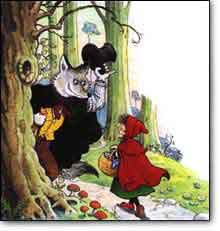 “Tavşan Ormanı’ndaki yoldan ayrılma sakın!” diye seslenmiş annesi arkasından. (Ormanın adı Tavşan Ormanıymış, ama içinde uzun zamandır bir tek tavşan bile yokmuş - neden olmadığını birazdan öğreneceksiniz.) “Ayrılmam anne,” demiş Kırmızı Başlıkıl Kız. Tam ormana girmiş, birkaç adım atmış ki, çalılıkların arasından bir ses duymuş. Yola birden bir kurt fırlamış. Kırmızı Başlıkıl Kız korkusundan az kalsın elindeki sepeti düşürüyormuş. Fakat kurt hiç de öyle düşmanca görünmüyormuş. “Nereye böyle küçük kız?” diye sormuş kurt.“Büyükanneme gidiyorum,” demiş Kırmızı Başlıklı Kız. “Tavşan Ormanı’nın sonundaki ilk ev. Büyükannemin sağlığı pek iyi değil. Bu arada adım ‘küçük kız’ değil, ‘Kırmızı Başlıklı Kız.’ ” “Özür dilerim,” demiş kurt. “Bilmiyordum. Bak sana ne diyeceğim. Ben bir koşu gidip Büyükannene senin yolda olduğunu haber vereyim. Yalnız sakın yolda oyalanayım falan deme, olur mu? Başına bir şey gelmesini istemeyiz, öyle değil mi?” Kurt oradan hemen sıvışmış! Çünkü yakınlarda bir oduncu dolaşıyormuş. Eğer kızı hemen orada yerse, oduncunun kızın yardımına koşacağını biliyormuş. Kırmızı başlıklı Kız, çiçek toplayarak, kelebeklerin peşinden koşarak, kuş seslerini dinleyerek yolda ağır ağır ilerlerken kurt kestirmeden Büyükanne’nin evine varmış, kapıyı çalmış.“Kim o?” diye seslenmiş içeriden yaşlı kadın. Kurt sesini değiştirerek, “Benim, Kırmızı Başlıkıl Kız,” demiş. “Çayın yanında yemen için sana çörek getirdim.” “Kapı açık güzelim,” diye seslenmiş Büyükanne. Kurt hemen içeri dalmış. Öyle açmış ki! Günlerdir hiçbir şey yememiş. Bu yüzden Büyükanne’yi çiğnemeden bir lokmada yutuvermiş. Biraz sonra Kırmızı Başlıkıl Kız Büyükanne’nin kapısını çalmış.“Kim o?” diye seslenmiş kurt yumuşak bir sesle.
“Benim, Kırmızı Başlıklı Kız.”
“Kapı açık güzelim,” diye seslenmiş kurt. “İçeri girebilirsin.”Kırmızı Başlıklı Kız bir an için tereddüt etmiş. ‘Büyükannemin sesi ne kadar da garip böyle?’ diye düşünmüş. Sonra büyükannesinin hasta olduğu gelmiş aklına ve kapının mandalını kaldırıp açarak içeri girmiş. Kurt, Büyükanne’nin geceliğini giymiş, onun başlığını ve gözlüğünü takmış yatakta yatıyormuş. Yorganı boğazına kadar çekmiş, içerisi karanlık olsun ve suratı fark edilmesin diye de perdeleri iyice kapamış.“Elindekileri oraya bırak da yanıma gel canım,” demiş kurt.
Kırmızı Başlıkıl Kız çöreği yatağın yanındik küçük masanın üzerine koymuş, ama hemen kurdun yanına gitmemiş. Çünkü Büyükannesi bir tuhaf görünüyormuş.
“Kolların neden bu kadar büyük Büyükanne?”
“Seni daha iyi kucaklamak için!” demiş kurt.
“Kulakların neden büyük, peki?”
“Seni daha iyi duyabilmek için!” demiş kurt.
“Gözlerin neden kocaman, peki?”
“Seni daha iyi görebilmek için,” demiş kurt.
“Dişlerin neden sivri peki?”
“Seni daha iyi yiyebilmek için,” demiş kurt.Bunu söyledikten sonra kurt artık daha fazla kendine engel olamamış ve yorganı bir tarafa atarak yataktan fırladığı gibi Kırmızı Başlıklı Kız’ı bir lokmada yutuvermiş. Sonra da karnı doyduğu için keyfi yerine gelmiş ve uykuya dalmış. Ama ne var ki kurt çok kötü horluyormuş. Evin önünden geçen bir avcı onun horultularını duymuş. Büyükanne’ye kötü bir şey mi oldu acaba, diyerek kulübeden içeri girmiş. İçeri girer girmez de orada neler olduğunu hemen anlamış. “Aylardır senin peşindeyim pis yaratık,” diye bağırmış avcı ve kurdun kafasına elindeki baltanın sapıyla vurmuş. Sonra da önce Kırmızı Başlıkıl Kız’ı, sonra da Büyükanne’yi dikkatle kurtun içinden çıkarmış. İkisi de sapasağlammış.Büyükanne, Kırmızı Başlıklı Kız’ın ona getirdiği çöreği afiyetle yemiş. Kırmızı Başlıkıl Kız büyükannesine bir daha hiçbir kurdun sözüne kanmayacağına dair söz vermiş. Eve dönerken tavşanların saklandıkları yerlerden çıktıklarını görmüş. Tavşan Ormanı yine eskisi gibi tavşanlarla dolu bir orman haline gelmiş.…Kurbağa Prens…Bir zamanlar yedi güzel kızı olan bir kral varmış. Bu kızların en güzeli en küçük olanmış. Güzel günlerde sarayın yakınındaki serin gölün kıyısında altın topuyla oynamaya bayılırmış. Bir gün kız topunu havaya atmış ve beklenmedik bir şey olmuş. Top göle düşmüş! “Topum gitti!” diye ağlamış kız. “Ben senin topunu getiririm,” demiş gölün kıyısındaki küçük bir kurbağa. “Ama benimle arkadaş olacağına, yemeğini paylaşacağına ve geceleri yatağına alacağına söz verirsen, ” diye devam etmiş kurbağa. “Tamam ” demiş kız. Ama kurbağa suya dalıp kızın topunu ona geri vermez koşarak saraya dönmüş.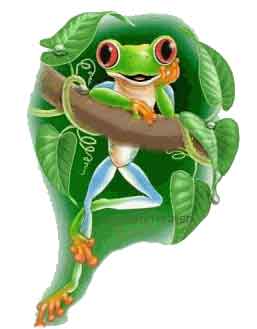 Akşamleyin kral ve ailesi sofraya oturmuşlar. Tam yemeğe başlamak üzerelerken kapıdan bir vraklama sesi gelmiş. Küçük prenses duymazdan gelmeye çalışmış. Ama kral meraklanmış. ” Kim o?” diye sormuş. Prenses bunun üzerine kurbağaya verdiği sözü babasına anlatmış. ” Söz sözdür kızım,” demiş babası. Böylece prensesin nefret dolu bakışlarına rağmen kurbağaya sofrada yer verilmiş.Yemekten sonra kız tek başına yatağına yönelmiş. Kurbağa masadan, ” ya ben ne olacağım? ” diye vraklamış. Kral kızına, “Verilen sözlerle ilgili söylediklerimi unutma” demiş. Prenses kurbağayı yanına alıp odasına götürmüş ve bir köşeye bırakmış. ” Yastığına gelmek isterim demiş,” kurbağa. Prenses gözyaşları içinde kurbağayı yastığına bırakmış.Tam o anda kurbağa yakışıklı bir prense dönüşmüş. “Korkma, ” diye gülümsemiş. ” Bir cadı beni kurbağa yapmıştı ve bu büyüyü ancak bir prenses bozabilirdi. Umarım arkadaş olabiliriz. Hem bak artık bir kurbağa değilim.” Prens ve prenses çok geçmeden evlenmişler ve düğünlerinde tabii ki bazı yeşil dostlarını da davet etmeyi unutmamışlar.Pinokyo Masalı / Dünya MasallarıBir varmış, bir yokmuş çook eski bir zamanda küçük bir kasabada Geppetto adında ihtiyar bir oyuncakçı yaşarmış. Yaptığı tahtadan oyuncakları satarak geçimini sağlarmış. İhtiyar oyuncakçının hayatta üzüldüğü tek şey bir çocuğunun olmamasıymış. Bir çocuğunun olması için neler vermezmiş ki. Bir gün yeni bir oyuncak yapmak için ormana gidip kütük aramaya başlamış. Derken tam aradığı gibi bir kütüğü bulmuş. – İşte tam aradığım gibi bir kütük. Bununla çok güzel bir kukla yapacağım, diye sevinerek kütüğü sırtladığı gibi oyuncakcı dükkanına taşımış. Tezgahın üzerine koymuş. Başlamış yontmaya. Geppetto kütüğü yonttukça kütükten “ah ah!” diye sesler geliyormuş. Geppetto usta: “Nereden geliyor bu ses,, diye düşünmüş. “Herhalde bana öyle geldi” diye içinden geçirmiş. Derken kuklanın önce kafası sonra da vücudu daha sonra da kolları ile bacakları şekillenmeye başlamış. Geppetto usta en sonunda kuklayı bitirmiş. Onu sandalyenin üzerine oturtmuş. Ortalığı temizlemeye başlamış. O ortalığı temizlerken, “Merhaba” diye bir ses duymuş. Sesin nereden geldiğini anlamak için başını çevirmiş. Ortalıkta sandalyenin üzerinde oturmakta olan kukladan başka kimsecikler yokmuş. Yine yanıldığını düşünerek işine devam etmiş. Az sonra kukla oturduğu sandalyeden hopladığı gibi odanın içinde dansetmeye başlamış. Olanları gören Geppetto ustanın şaşkınlıktan ağzı bir karış açılmış. – Aman Allahım! Bu kukla canlı. “Tam da benim istediğim gibi bir çocuk” demiş. Etten kemikten değilmiş ama tıpkı bir çocuk gibi gülüyor, koşuyor, oynuyormuş. Kukla çocuğu kucağına alıp; – Sen gerçek bir çocuk gibisin. Senin adın Pinokyo olsun, demiş. Artık Geppetto ustanın hiç canı sıkılmıyor, günlerini Pinokyo ile ilgilenerek geçiriyormuş. Bir süre sonra Pinokyo’nun okula gitmesi gerektiğini düşünmüş. Ancak Pinokyo’nun ne defteri varmış ne kalemi. Geppetto ustada da hiç para olmadığından paltosunu satarak, aldığı parayı Pinokyo’ya vermiş. – Al oğlum bu parayla kendine defter kalem al. Güzelce okuluna git, demiş. Pinokyo parayı avucuna almış yola koyulmuş. Neşe içinde yürüyormuş. Merakla etrafına bakınıp, yol üzerindeki dükkanları, pazar tezgahlarını, bağıran insanları izliyormuş. Bu arada yolun başındaki kalabalık dikkatini çekmiş. Kalabalığın arasına dalıp ne olduğunu öğrenmeye çalışmış. Kalabalığın önünde kocaman renkli bir çadır duruyormuş. Bu şehre yeni gelen sirkin çadırıymış. Çadırın önündeki palyaço bağırarak müşteri topluyormuş. Pinokyo çadırın içerisinde ne olduğunu merak edip, kalabalığın arasından geçip çadıra girmek istemiş. Palyaço, Pinokyo’ya içeri parasız girilemeyeceğini söylemiş. Pinokyo içeride olanları çok merak ettiğinden, Geppetto ustanın okula gitmesi için verdiği parayı uzatmış. İçeriye girince çadırın ortasına kurulan sahnede oynayan kuklaları görmüş. – Hey! Bunlar da benim gibi tahtadan, diyerek sahneye kuklaların arasına çıkmış. Kuklaları izleyen kalabalık Pinokyo’ya kızmış. – Çekil oradan sahneyi görmemizi engelliyorsun, diyerek azarlamışlar Pinokyo’yu. Ancak sahnenin yukarısında kuklalara bağlı olan ipleri tutan sirk sahibi canlı bir kukla gördüğü için çok sevinmiş. “Böyle ipleri olmadan hareket edebilen bir kukla bana çok para kazandıracak” diye düşünmüş. Oyun biter bitmez Pinokyo’yu yakaladığı gibi kafese kapatmış. Pinokyo başına gelenlerin kendi suçu olduğunu Geppetto ustanın sözünü dinleyip okula gitse bunların hiçbirinin olmayacağını düşünerek, ağlamaya başlamış. Pinokyonun pişman olduğunu gören iyilik perisi hemen onun yanına giderek; – Babanın sözünden çıkmamalıydın! Ama pişman olduğunu görüyorum. Bunun için seni kurtaracağım. Ama bir daha yaramazlık yapma! Bu da sirke verdiğin para. Onu sakın boş yere harcama. Doğru okuluna git, diyerek Pinokyo’yu sirkin dışına çıkarmış. Pinokyo paralar elinde okula doğru yol almaya başlamış. Bir yandan da şarkı söylüyormuş. Pinokyo’nun şarkı söyleyerek yürüdüğünü gören kurnaz tilki ve arkadaşı kedi “Bu kukla ne kadar da neşeli, şunun bir yanına gidelim” diyerek Pinokyo’nun önüne çıkmışlar. – Hayrola Pinokyo? Böyle neşeli neşeli nereye gidiyorsun? Diye sormuşlar. Pinokyo da: – Kendime defter kalem alıp okula gideceğim, demiş. Kurnaz Tilki: – Defter, kalem alacak paran var mı? Diye sormuş. Pinokyo, büyükbabasının verdiği paraları göstermiş. Paraları gören kurnaz tilki ve kedi bir oyun oynayıp bu paraları almaya karar vermişler. Pinokyo’ya: – Okula gidip de ne yapacaksın? Bizim dediklerimizi yaparsan zengin olursun. Sen o paraları bize ver, biz de götürüp sihirli tarlaya ekelim. Senin de bir para ağacın olur, ihtiyacın oldukça bu ağaca gider, meyveleri olan paraları toplarsın, demişler. Hiç böyle şey olur mu? Ama Pinokyo söylenenlere inanmış elindeki paraları kurnaz tilkiye teslim etmiş. Paraları alan kurnaz tilki ve kedi hemen oradan uzaklaşmışlar. Tek başına kalan Pinokyo’nun yanında iyilik perisi belirivermiş. Pinokyo’ya: – Defter kalem aldın mı Pinokyo? Diye sormuş. Oysa peri paraları kurnaz tilkiye kaptırdığını biliyormuş. Sakın yalan söyleme yoksa seni cezalandırırım, diye uyarmış. Pinokyo uyarıya aldırmadan yalan söylemiş. – Defter, kalem aldım. Onları okula bıraktım, deyince yalan söylediğinden dolayı burnu uzamaya başlamış. Peri, Pinokyo’nun doğru söylemesi gerektiğini söyledikçe, Pinokyo başka yalanlar uyduruyor, burnu da uzadıkça uzuyormuş. Artık öyle bir hale gelmiş ki kafasını hiç bir tarafa çeviremez olmuş. En sonunda yaptığı hatayı anlamış, işin doğrusunu periye anlatmış, peri de akıllanan Pinokyo’nun burnunu eski haline döndürmüş. Bir sihir yaparak kurnaz tilkiye kaptırdığı paraların, Pinokyo’nun eline geri gelmesini sağlamış. Pinokyo’yu uyararak; – Bu paraları boşyere harcama, doğru okuluna git, diyerek ortadan kaybolmuş. Pinokyo paralar elinde yine şarkı söyleyerek yürümeye başlamış. Tenha bir yerden geçerken birisinin yüksek sesle güldüğünü işitmiş. Aynı anda karşısına kendisini hapseden sirk sahibi çıkıvermiş. – Gel bakalım buraya seni yaramaz. Geçen sefer elimden nasıl kaçtın bilmiyorum ama şimdi senin cezanı vereceğim, diyerek Pinokyo’yu kollarından tuttuğu gibi denize atıvermiş. Pinokyo denize düşünce, suyun üzerinde kalmış. Dibe batmıyormuş, çünkü Pinokyo tahtadan bir kukla olduğu için su kendisini kaldırıyormuş. Suyun üzerinde böyle batmadan kalmak Pinokyo’nun hoşuna gitmiş. Kollarıyla bacaklarını oynatarak yüzmeye başlamış. Kıyıya doğru yüzerken birden ne olduysa olmuş. Pinokyo kendisini karanlık bir yerde buluvermiş. Meğerse Pinokyo’yu kocaman bir balık yutmuş. Şimdi Pinokyo balığın midesinde duruyormuş. Pinokyo balığın midesinde bekleye dursun, biz gelelim Geppetto ustaya. Geppetto usta eve gelmeyen Pinokyo’yu çok merak etmiş. Paltosunu da Pinokyo’yu okula göndermek için sattığından hasta olmuş. Oğlu Pinokyo’yu aramak için hasta hasta yollara düşmüş. En sonunda Pinokyo’nun denize atıldığı yere varmış. Buradaki balıkçılara oğlunu görüp görmediklerini sormuş. Balıkçılar da sirk sahibinin, Pinokyo’yu denize attığını gördüklerini söylemişler. Geppetto usta balıkçılardan birisine, kayığıyla denize açılıp oğlunu bulmaya yardım etmesi için yalvarmış. Geppetto ustayı tanıyan ve onun ne kadar iyi bir insan olduğunu bilen balıkçı, bu isteği geri çevirmemiş. Birlikte kayığa binip denize açılmışlar. Kayık bir süre yol aldıktan sonra şiddetli bir rüzgar çıkmış. Büyüyen dalgalara kayık daha fazla dayanamamış, birdenbire devrilivermiş. Balıkçıyla, Geppetto usta kendilerini bir anda dalgala
rın arasında buluvermişler. Geppetto usta hem yaşlı olduğundan hem de yüzmeyi bilmediğinden denizin dibine doğru batmaya başlamış. Bu sırada Pinokyo’yu yutan balık, Geppetto ustayı da yutmuş. Geppetto usta da balığın boğazından kayıp midesine girivermiş. Balığın midesinde ağlayan bir çocuğun sesini duymuş. Bu sesi hemen tanımış. Bu, oğlu Pinokyo’nun sesiymiş. Geppetto usta oğlunu bulduğu için çok sevinmiş. Pinokyo’ya: – Pinokyo, oğlum ben baban, Geppetto. Hayatta olduğuna çok sevindim. Seni o kadar çok merak ettim ki. Babasının sesini işiten Pinokyo gözyaşları içerisinde boynuna sarılmış. – Senin sözünü dinlemediğim için çok özür dilerim babacığım, beni affet bir daha sözünden hiç çıkmayacağım, diyerek gözyaşı dökmüş. Pinokyo’nun gerçekten de pişman olduğunu gören peri kızı onları kurtarmaya karar vermiş. Geppetto ustayla, Pinokyo’yu balığın midesinden çıkarıp karaya çıkartmış. Kurtulduklarına çok sevinen Pinokyo, babasının elinden tuttuğu gibi evlerinin yolunu tutmuşlar. Pinokyo o günden sonra o kadar akıllı bir çocuk olmuş ki babasının sözünden hiç çıkmamış. Her gün okuluna gitmiş. Okul çıkışı ise babasının yanına koşarak ona işlerinde yardım etmiş. Peri kızı da Pinokyo’nun çok iyi bir çocuk olduğunu görüp onu ödüllendirmeye karar vermiş. Pinokyo’nun artık tahtadan değil de etten kemikten normal bir çocuk olması için büyü yapmış. Büyü gerçekleşmiş. Pinokyo gece yatağında, uyumak üzereyken birdenbire normal bir çocuğa döndüğünün farkına varmış. Artık tahtadan değil, etten kemikten bir çocukmuş. Sevinçle yatağından fırlayarak babasının yanına koşmuş. Geppetto usta, karşısında Pinokyo’yu bu şekilde görünce dünyalar onun olmuş. “En sonunda benimde gerçek bir oğlum oldu” diyerek sevinç gözyaşları içerisinde oğluna sarılmış. Baba oğul ömürlerinin sonuna kadar mutlu yaşamışlar.…Kül Kedisi…Bir zamanlar güzeller güzeli bir kız varmış. Annesi ölünce babası yeniden evlenmiş. Üvey annesi de ilk evliliğinden olan iki kızıyla birlikte gelip eve yerleşmiş.
Bu iki kız, yeni kız kardeşlerinden hiç hoşlanmamış. Odasında ne var ne yoksa tavan arasına fırlatıp atmışlar. Ona bir kardeş gibi davranmak şöyle dursun, bütün ev işlerini üzerine yıkmışlar. Ev işleri bittikten sonra bile kızın onlarla oturmasına izin verilmiyormuş. Akşamları, mutfakta, sönmekte olan ocağın önünde duruyormuş tek başına, ellerini küllere doğru tutup ısınmaya çalışarak. Bu yüzden üvey kız kardeşleri ona “Külkedisi” adını takmışla.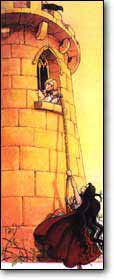 Bir gün iki kız kardeşe sarayda verilecek bir balo için davetiye gelmiş. İkisi de heyecandan deliye dönmüşler. Herkes Prens’in evlenmek istediğini biliyormuş. ‘Bakarsın ikimizden birini seçer, belli mi olur?’ diye düşünmüşler. İki kız kardeş de kendilerini mümkün olduğunca güzelleştirmek için hemen kolları sıvamışlar. Fakat maalesef bu biraz zormuş, çünkü Külkedisi’nin aksine bayağı çirkinmiş her ikisi de! Balo akşamı, üvey kardeşleri gittikten sonra Külkedisi mutfakta oturmuş ve içn için ağlamaya başlamış. “Neyin var, neden ağlıyorsun Külkedisi?” diye sormuş bir kadın sesi.“Ben de baloya gitmek istiyordum,” demiş hıçkırarak Külkedisi. “Gideceksin öyleyse,” demiş ses. Külkedisi duyduğu sese doğru dönüp bakmış, şaşkınlıktan donakalmış. Güzel bir kadın duruyormuş yanı başında. “Ben senin peri annenim,” demiş kadın. “Şimdi kaybedecek zamanımız yok! Bana bir balkabağı getir hemen!” Külkedisi bir balkabağı getirmiş. Peri annesi sihirli değneğiyle dokununca, balkabağı birdenbire altından bir fayton oluvermiş. “Şimdi de altı fare…” Külkedisi altı fare bulup getirmiş, peri annesi onları hemen ata dönüştürmüş.Altın Yumurtlayan Tavuk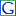 Uzun zaman önce şirin bir köyde yoksul bir köylü çiftçi yaşarmış. Bu çiftçi tavukları çok severmiş, her gün tavukları beslermiş ama bir tavuğu varmış ki çok özelmiş. Özelliği ise altın yumurtluyor olmasıymış, çiftçi her gün altından olan yumurtayı şehre götürüp kuyumcuda bozdururmuş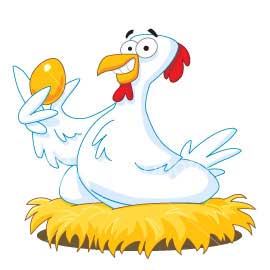 Bu böyle giderken yoksul çiftçi giderek zenginleşmeye başlamış, zenginleştikçe çiftçi değişmiş artık para kazanıp geçinmek için çalışmaya gerek duymuyormuş. Çiftçi her gün altın yumurtlayan tavuğun yumurtasını satarak geçiniyormuş. Çok geçmeden çiftçi gereksiz şeylere harcamaya başlamış bu parayı ve bir süre sonra yetmemeye başlamış.Çiftçi artık tavuğu sevip okşamıyor ona eskisi kadar değer verip sevmiyormuş. Çiftçi zamanla tavuğun karnında bir hazine olduğunu düşünmeye başlamış. Eğer tavuğu kesip karnındaki hazineyi alırsa ömür boyu zengin yaşayacağını düşünmüş.Çiftçi aç gözlü olmaya başlamış ve bir gün elinde bir bıçak ile kümese girmiş. Tavuk çiftçiyi öyle görünce kaçmaya başlamış. Çiftçi kararlıymış, tavuğu yakalamış ve anında kesmiş. Hemen tavuğun karnını kesip merak için karnına bakmış ama bir de ne görsün? Tavuğun karnı ne altın doluymuş ne de hazine varmış. Aç gözlülük yaptığını o anda anlamış ve pişman olmuş. Fakat tavuk öldüğü için iş işten geçmiş.Ormanlar kralı aslan ormanda bir gün avlanmaktan gelmiş, yatmış uyuyormuş. Minik bir fare aslanın üzerinde dolaşmaya başlamış.Aslan sinirlenerek uyanıp fareyi yakalayış. Tam öldüreceği sırada fare yalvarmış: 
-Ne olur beni bırak! Gün olur benimda sana bir iyiliğim dokunur, demiş. 
Aslan farenin bu sözlerine gülerek: 
-Sen küçük bir faresin, bana ne iyiliğin dokunur ki deyip,fareye acımış ve fareyi bırakmış. 
Fare sevinerek oradan uzaklasmış 
Aradan zaman geçmiş, Aslan birgün avcıların kurduğu tuzağa yakalanmış. 
Aslan çırpınmış, bağırmış ama tuzaktan bir türlü kurtulamamış. Oradan geçmekte olan minik fare aslanın bu durumunu görmüş. Hemen dişleri ile tuzağın iplerini kemirerek kesmiş. Aslanı tuzaktan kurtarmış. 
Fare aslana: 

- Beni küçük diye beğenmiyordun. Bak. senin canını kurtardım, demiş. 
Aslan, böylece yapılan bir iyiliğin karşılıksız kalmayacağını anlamış.Parmak Çocuk 
Vaktiyle yoksul bir oduncu varmış. Karısı ve yedi çocuğuyla bir kulübede otururmuş. Çocukların en sonuncusu minicikmiş. Ona “Parmak Çocuk”adını takmışlar.
   Günün birinde parasızlıktan yiyeceksiz kalmışlar. Ne yapacağını şaşıran anne ile baba çocukları ormana bırakmaya karar vermişler belki zengin bir avcı onları alır götürür diye.
   Parmak Çocuk onların konuşmalarını duyup ceplerini beyaz çakıl taşlarıyla doldurmuş. Onları birer birer yere atmış. Bu taşları izleyen çocuklar evlerine dönebilmişler.   Anne ile baba çocukları yine ormana götürüp bırakmışlar. Ama Parmak Çocuk bu kez yola ekmek kırıntısı atmış. Ne yazık! Kuşlar kırıntıları yemiş.   Çocuklar korkudan ağlamaya başlamışlar. Parmak Çocuk ağaca tırmanmış. Uzaktan ışığı yanan bir ev görmüş. Gidip kapıyı çalmışlar.   Kapıyı açan kadın “Burası devin evidir. O çocuk yer ” demiş. Sonra çocukları yatağın altına saklamış.   Dev eve gelince çocukları bulmuş.   – “Şimdi karnım tok. Yarın hepinizi yerim” demiş.   Dev ile karısının yedi tane kızları varmış. Başlarında altın taçları, geniş bir yatakta uyuyorlarmış.   Parmak Çocuk kardeşlerinin takkelerini almış, küçük dev kızların taçlarıyla değiştirmiş.   Sabah olunca dev, takkeli çocukların boyunlarını kesmiş.   Anne kendi kızlarının boyunlarını kesik görünce bayılmış. Dev ise öyle öfkelenmiş ki hırsından uçurumdan yuvarlanıp ölmüş.   Parmak Çocuk ile kardeşleri de kurtulmuşlar…Bir yılbaşı gecesiydi. Dondurucu, kavurucu bir soğuk vardı. Yoldan geçenler paltolarının yakasını kaldırmışlar, atkılarına bürünmüşler, hızlı hızlı yürüyorlardı. Kimi evine geç kalmış, acele ediyor, kimi bir eğlence yerine gidiyordu. 
Çocuklar koşuyorlar, birbirlerine kartopu atıyorlardı. Gecenin zevkini en çok onlar çıkarıyorlardı. Kahkahalarla gülüyorlar, sevinçle haykırıyorlardı.
Yalnız bir çocuk vardı ki gelip geçenler onun farkında değillerdi. Ufak bir kız çoçuğu. Başı açık, elbisesi yama içinde, yoksul bir kızcağız. Bir kapının önüne büzülmüş, çıplak ayaklarını altına almıştı. Soğuktan morarmış tir tir titriyordu. Üzerinde oturduğu taş basamakta buz gibiydi.Yavrucağız da sanki donmuş, bir buz parçası kesilmişti. 
Geniş bir mukavva kutunun içine sıralanmış kibrit kutularına bakarken gözleri yaşarıyordu. 
Evet, bu bir kibritçi kızdı. O gün bir tek kutu kibrit bile satamamıştı. Satsa, bir kaç kuruş para kazansa, kalkıp evine gider, annesiyle birlikte hiç olmazsa bir kase sıcak çorba içerdi. Gidemiyordu, çünkü o gün hiç kibrit satamadığını annesine söylemekten çekiniyordu. Soğuktan, üzüntüsünden titreyen kısık,incecik sesiyle "Kibrit var, kibrit"diye bağırıyordu. Sokaktan geçenlerin hiçbiri başını çevirip bakmıyordu... 
Ah hiç olmazsa ayaklarında terlikleri olsaydı! Biraz önce, sokak sokak dolaşırken, hızla geçen bir arabanın önünden kaçmış, kaçarken terlikleri ayağından fırlamıştı.
Karşı kaldırıma geçtikten sonra, dönüp bakmış hınzır bir çocuğun terlikleri kapıp kaçtığını görmüştü. Arkasından seslenmişti ama, çocuk alaylı alaylı seslenerek koşa koşa uzaklaşmıştı. Kibritçi kız bunun üzerine bir kapının girintisine sığınmış, oracığa kıvrılıp oturmuştu. 
Parmakları donmuş, sızlamaya başlamıştı. Kızcağız bu acıya dayanamadı, kutulardan birini açıp bir kibrit çıkardı. Parmakları uyuşmuştu, kibrit çöpünü elinde güçlükle tutuyordu. Eli titreye titreye çöpü duvara sürttü. Kibrit birden alev aldı; tatlı, yumuşacık, turuncu bir alev.Zavallı kız, kibriti bir elinden öbür eline geçirerek, parmaklarını ısıttı. İçi de ısınmıştı. Sanki gürül gürül yanan bir ocağın karşısındaydı. Gözleri aleve dikilmiş, düşlere dalmıştı: Güzel bir odada, büyük bir ocağın karşısında oturuyordu. Arkasında kalın bir yünlü hırka, ayaklarında kürklü terlikler vardı. Isınmış, terlemeye bile başlamıştı... Derken kibrit sönüverdi. Kibritin sönmesiyle, o tatlı düşlerde sona ermişti. Kızcağızın parmakları yeniden donmaya, sızlamaya başlamıştı. 
Bir kibrit daha yaktı. Bu sırada soğuk bir rüzgar esti. Kız kibrit sönmesin diye, duvardan yana döndü. Öbür elini aleve siper etti. Aleve bakarken, karşısındaki duvar sanki eridi, birden açıldı, içerisi göründü. İçeride geniş bir oda vardı. Kar gibi bembeyaz örtü yayılmış bir masanın üzerine tabak tabak yiyecekler dizilmişti. Sofrada gümüş şamdanlar yanıyor, odayı gündüz gibi aydınlatıyordu. Kızcağız'ın gözleri sofranın ortasında, büyük bir tabağa konulmuş, nar gibi kıpkırmızı kaz kızartmasına dikilmişti. Ağzı sulandı. Elini oraya doğru uzattı. Kibrit yana yana sonuna gelmişti, parmağını yakıyordu. Kızcağız çöpü yere atıverdi. Atmasıyla birlikte, yılbaşı sofrası siliniverdi, gözlerinin önüne taş duvar yeniden dikildi.Üçüncü kibrit daha fazla düşler yarattı:Bir yaz gecesi...Kibritçi Kız kırda bir ağacın altına oturmuş, yıldızlara bakıyor. Gece olduğu halde hava sıcak. Altındaki toprak, gündüz güneşten ısınmış, fırın gibi yanıyor... Küçük kız gözlerini yıldızlardan ayıramıyordu. Uzaktan uzağa gece kuşları ötüyor, kurbağalar bağrışıyordu. Derken bir yıldız kaydı, gökyüzüne geniş bir yay çizerek uzaklaştı, söndü. Kızcağız: 'işte, biri daha öldü' diye mırıldandı. Bir gün, ninesi söylemişti: Her yıldız düştükçe yeryüzünden biri ölürmüş... Ninesini bir daha görebilmek için bir kibrit daha çaktı. Soğuktan kaskatı kesilmiş, beyni durmuştu. O şimdi sokak ortasında olduğunu unutmuş, düşler dünyasına dalmıştı. Kibritin alevinde yine ninesini görüyor, onun sesini işitir gibi oluyordu. İşte ninesi geliyordu. Lapa lapa yağan karların arasından bir melek gibi iniyordu... Geldi, geldi...Kollarını açtı, torununu kucakladı, aldı göklere doğru götürdü... 
Ertesi sabah, yoldan geçenler, bir evin basamağında donmuş kalmış kızcağızın ölüsünü buldular. Yanı başında bir sürü boş kibrit kutusu vardı. -Zavallı kız ısınmak için bütün kibritlerini yakmış dediler... Bu kibritlerin alevinde onun ne düşler gördüğünü bilemezlerdi ki.
ÇIPLAK KRAL  Ülkenin birinde giyimine düşkün,kendini beğenmiş bir kral varmış.Kendini çok akıllı sanan kral,giyim kuşamdan başka bir şey düşünmezmiş.

  Günlerden bir gün komşu ülkenşn kralı kendisini ziyeret etmek istediğini  bildirmiş.Elbette ki,bizim kralın ilk aklın agelen yine ne giyeceği olmuş.Hemen adamlarını çağırtmış

-"Tüm dünyaya haber gönderin"demiş."Öyle bir elbise istiyorum ki,dünyada bir eşi dah aolmasın.Bana böyle bir elbise dikecek terziyi zengin edeceğim.Misafirlerimi karşılarken bu elbiseyi giyeceğim."

  Kısa bir süre sonra,haber her yana yayılmış.En iyi terziler,ellerindeki kumaşlarla,saraya gelmişlerHepsi yapacaklarını krala anlatıyormuş.Ama kral anlatılanlardan hiç birini beğenmiyor;

-"Çok daha güzel olmalı!"diyebağırıp duruyormuş.

  Sonunda çok genç bir terzi çıkmış kralın karşısına.

-"Sen ne getirdin bakalım"diye sormuş kral.Trezinin genç ve tecrübesiz duruşu kralın umudunu iyice kırmış.

-"Benim getirdiğim çok özel sevgiliş kralım"demiş genç terzi."Size öyle bir kumaş dokuyup,öyle bir elbise dikeceğim ki,sizden önce kimse böyle bir elbiseyi giymemiş olacak."

  Kral bu sözlere çok şaşırmış.

-"Ancak bir şartım var"demiş genç terzi."Giysiyi bitirene kadar işimize hiç kimse karışmayacak."

  Kral aradaığını bulmanın sevinciyle kabul etmiş bu şartı.Hemen iki kese altın verip;

-"Çabuk olun o zamana!"diye emretmiş.

  Genç terzi hemen başlamış çalışmaya.Ertesi gün iki kese altın daha istemiş kraldan.Kral hiç itiraz etmeden vermiş altınlarını.Aradan günler geçtikce,kral gençterzinin  dokuduğunu söylediği kumaşı merak etmiş.Sonunda dayanamayıp,çalıştığı odaya girmiş.Genç terzi tezgahınbaşında harıl harıl çalışıyormuş.Kral sessizce bir süre izlemiş,bir şey göremeyince;

-"Demek bunca zamandır boş oturdun ha!"diye kükremiş."Kese kese altınları ben boşun amı verdim sana!"

  Terzi sakin ve kendinden emin;

-"Saygıdeğer kralım"demiş.Bu kumaşı sadece akıllı insanlar görebilir.Bakın ne kadar da güzel oldu.Öyle değilmi?"

  Kral ne diyeceğini şaşırmış.Aptal durumuna düşmemek için;

-"Evet evet çok güzel"demek zorunda kalmış ve hızla çıkmış odadan.

Kralın elbisesi şehirde kualktan kulağa dolaşır olmuş."Sadece akıllılar görebilir!"İnsanların merakı bunu duydukça dah açok artıyormuşSonunda tören günü gelmiş.Halk toplanmış,hazırlıklar bitmiş.Terzi kralı soymuş ve gerçekten varmış gibi üzerine bir elbise giydirmiş.Sonrada karşısına geçip;

-"Çok şık oldunuz efendim"demiş.
-"Muhteşemsiniz."

  Kral genç terzinin bu iltifatları karşısında,aynada gördüğü çıplak bedene hiç aldırmadan;

-"Eline sağlık,çok güzel olmuş"demiş.

  Kral yeni elbiseleri ile çıkmış saraydan.Dışarda toplanan halk kralı çıplak görünce çok şaşırmışlar.Ama kimse cesaret edip krala gerçeği söyleyememiş.Birden küçük bir çocuk haykırmış;

-"Kral çıplak!"

  Ardından cesaretlenen halk,gülmeye başlamış.Kral geç de olsa gerçeği böyle acı bir şekilde anlamış.…Çizmeli Kedi…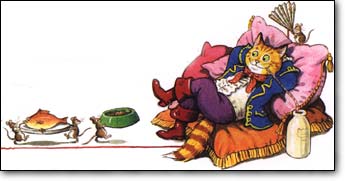 Bir zamanlar, üç oğlu olan bir değirmenci varmış. Değirmenci ölünce büyük oğluna değirmen, ortanca oğluna eşek, küçük oğluna da kedi miras kalmış. Küçük oğlu bu duruma çok üzülmüş.


“Kedi ne işine yarar ki insanın?” diye yakınmış. “Pişirip yiyemezsin bile.” Kedi bunu duymuş ve hemen cevap vermiş. “Kötü bir mirasa sahip olmadığınızı göreceksiniz efendim. Bana boş bir çuval ve bir çift de çizme verirseniz, neye yarayacağımı görürsünüz.”


Şaşkınlıktan ağzı bir karış açık kalan çocuk, kedinin istediklerini yapmış. Kedi çizmeleri giyince ayna karşısına geçmiş ve kendini pek beğenmiş. Sonra kilerden taze bir marulla güzel bir havuç seçip ormanın yolunu tutmuş. Ormanda çuvalın ağzını açmış, marulla havucu çuvalın içine yerleştirip bir ağacın arkasına saklanmış. Çok geçmeden taze sebzelerin kokusunu alan küçük bir tavşan çuvalın yanına gelmiş, zıplayıp içine atlamış. Kedi saklandığı yerden çıkıp çuvalın ağzını sıkı sıkı bağlamış.


Ancak Çizmeli Kedi tavşanı efendisine götürmek yerine doğruca saraya gidip Kral’la görüşmek istediğini söylemiş. Kral’ın huzuruna çıktığında yere eğilerek, “Yüce Efendimiz, size Efendim Marki’den bir hediye getirdim,” demiş. Bu hediye Kral’ın çok hoşuna gitmiş.


Üç ay boyunca Çizmeli Kedi saraya o kadar çok hediye götürmüş ki, Kral artık onun yolunu gözler olmuş. Derken Çizmeli Kedi’nin dört gözle beklediği gün nihayet gelmiş çatmış. “Bana sakın neden diye sormayın ve bu sabah ırmağa gidip yıkanın,” demiş sahibine. Çizmeli Kedi, o sabah Kral’ın Prenses’le, yani kızıyla birlikte ırmağın kenarından geçeceğini biliyormuş.


O sabah, Kral’ın faytonu ırmağın yakınından geçerken Çizmeli Kedi telaşla yanlarına yaklaşmış. “Yardım edin! Yardım edin!” diye bağırmış. “Efendim Marki boğuluyor!” Kral hemen bir alay askerini ırmağa yollamış.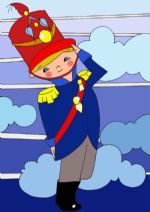 Bir varmış, bir yokmuş evvel zaman içinde kalbur saman içinde, uzak bir ülkede bir oyuncak evinin içinde tam altı tane kurşun asker yaşarmış. Bunları bir gün alıp bir oyuncakçı dükkanının vitrinine koymuşlar.
Altısı da tüfekleri omzunda hazır olda duruyordu. Yalnız içlerinden birinin tek ayağı yoktu. Oğlunun doğum günü için armağan almaya çarşıya çıkan bir baba, askerleri görünce çok beğenmiş, hemen dükkâna girip onları satın almış, satıcı, askerleri kutuya yerleştirirken birinin tek bacaklı oluşunun nedenini açıklamış babaya. Bunları yapan ustanın kurşunu son askere yetmeyince o da topal kalmış. Baba şaşırmış bu duruma ama bir şey dememiş, kurşun askerleri alıp çocuğuna götürmüş. Doğum gününde eğlenen çocuklar, askerlerle oynayıp eğlenmişler
Oyun oynamaları bitince altı tane kurşun askeri kutularına yerleştirmişler. rafa kaldırıldı. Yarı karanlık kutunun içinde askerlerin canı sıkılıyormuş, Yalnız topal olan kurşun asker kutunun kapağının aralığından dışarıyı görebiliyormuş ve bunu kendisi için bir eğlence gibi görüyormuş. Bizim topal kurşun askerin gözüne ilk çarpan, masanın üstündeki oyuncak bir kaleyle kalenin içindeki şato oldu. Şatonun önünde güzel bir prenses heykeli duruyordu. Prenses, kollarını iki yana açıp bir ayağını kaldırmış, aynı dans eder gibiymiş. Topal kurşun asker prensese aşık olmuş. Ağzını bıçak açmaz, bir söz söylemez hale gelmiş. Tek isteği prensesin yanına gitmek, ona kavuşmakmış, başka hiçbir şeyi gözü görmez olmuş.
Ertesi gün oyuncakların sahibi olan küçük çocuk, bizim küçük kurşun askeri kutusundan çıkarıp oynamaya başlamış. Şimdi hem prensesi daha iyi gören kurşun asker, gözünü ondan ayıramıyormuş. Kurşun askeri prensese bir şey olacak diye o kadar korkuyormuş ki…
O sırada hava birden kararmış, şimşekler ve ardından sert bir rüzgâr çıkmış. Rüzgar o kadar Kuvvetli esiyormuş ki,, pencerenin yakınında duran kurşun askeri savurup pencereden sokağa yuvarlayıvermiş sokağın bir köşesindeki kaldırımın kenarına düşmüş. Onu kimse görmemiş hatta gelip geçenler, üstüne basacak gibi oluyor,kurşun askerin korkudan yüreği ağzına geliyormuş. Rüzgârın ardından yağmur yağıp çukurlara sular birikmiş, sel olup akmaya başlamış. Hava açtığında su birikintisinin başına oynamaya gelen iki çocuk onu görünce o kadar sevinmişler ki. Biri kâğıttan bir kayık yapmış, Öteki bizim askeri içine bindirmiş ve iki çocuk sularla oynamaya dalıp bir süre sonra kayıkla askeri unutmuşlar. Kayık suyun içinde yavaş yavaş hareket ederek sürüklenmeye başlamış ve bizim asker yüzen kayığın içinde, silahı omuzunda dimdik duruyormuş. Korkuyu aklından bilke geçirmiyormuş, akıp giden yağmur suları sonunda büyük bir ırmağa ulaşınca, kurşun asker , koskoca ırmağın ortasında bir nokta kadar kalmış ve bir süre dalgalara kapılıp ilerlemiş. Bu arada yağmur daha hızlı yağmaya başlamış ve kâğıttan kayık ıslanınca da içine sular dolmaya başlamış. Böylece ırmağın azgın sularına gömülüvermiş.. Kurşunun ağırlığı onu ırmağın en dibine itiyormuş ve bu karanlık, ıssız soğuk yer artık onu korkutmaya başlamış. Işığa yeniden kavuştuğunda bir evin sıcacık mutfağında ocağın yanında durduğunu görmüş. O sırada sahibi olan çocuk gelip onu bulmuş ve alıp odasındaki yerine koyuş.
Kurşun asker oraya geldiği için o kadar mutluymuş ki, ilk işi, prensesi araştırmak olmuş.Bir bakmış ki, Prenses, bıraktığı yerde ve iki kolu iki yana açık, bir ayağını kaldırmış dans ediyormuş gibi duruyor ve ona bakıyormuş.Kurşun asker çok mutlu olmuş ki, prensesle bütün gece boyunca birbirlerine sevgiyle bakışıp durmuşlar.
Üzerinden birkaç gün geçmiş ama mutluluğu çok uzun sürmemiş. Sahibi olan çocuk bizim kurşun askerden sıkılmış ve artık onunla oynamaz olmuş. Bununla da kalmamış, bizim kurşun askeri alıp alev alev yanan şöminenin içine atmış. Kurşun askerin alevlerden canı çok yanmış ve bir süre sonra erimeye başlamış. Yine sevgilisi prensesten ayrılıyormuş işte, en çok da buna üzülüyormuş doğrusu. Tam o sırada açık pencereden giren güçlü bir esinti, prensesi uçurup ateşin içine düşürüvermiş.
Bizim kurşun asker, sevinçle kollarını açıp prensesi kucaklamış. Artık onun için yeni bir hayat başlıyormuş.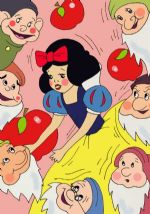 Bir varmış, biryokmuş… Evvel zaman içinde , kalbur saman içinde, uzaklarda bir ülke varmış. Mevsimlerden kışmış, her yer karla kaplıymış. Kraliçe, sarayının pencerelerinden birinin arkasında bir yandan nakış işliyor, bir yandan da hayal kuruyormuş. Derken birden parmağına iğne batmış ve gergefin üstüne üç damla kan akmış. Kraliçe hayallere dalmış,kan damlalarına bakınca; “Çocuğum kız olursa, teni kar gibi ak, yanakları elma gibi al, saçları da kömür gibi kapkara olsun,” diye geçirmiş içinden. Bu olaydan kısa bir süre sonra bir kız çocuğu getirmiş dünyaya. Kızı tıpkı içinden geçirdiği gibi bir kızmış.Kar gibi beyaz bir teni , elma gibi kırmızı yanakları, kömür gibi simsiyah saçları varmış.Ona Pamuk Prenses adını vermişler. Ne yazık ki kraliçe doğumdan birkaç saat sonra ölmüş.


Kral günün birinde yeniden evlenmiş. Yeni Kraliçe çok güzel bir kadınmış. Güzelliğine güzelmiş, ama bir o kadar da kibirliymiş, kendisinden daha güzel birinin olabileceğini düşüncesine bile tahammül edemezmiş. Odasında sihirli bir aynası varmış. Her gün o aynanın karşısına geçer, saatlerce kendisini seyreder ve sonunda,
“Ayna, ayna söyle bana
En güzel kim bu dünyada,”
Diye sorarmış. Ayna da hiç duralamadan, “Sizsiniz Kraliçem,” dermiş. 
Fakat, Pamuk Prenses on dört yaşına geldiğinde, bir gün ayna şöyle demiş:
Güzelsiniz Kraliçem, güzel olmasına, Ama Pamuk Prenses sizden daha güzel.”
Kraliçe bunu duyunca çok kızmış, öfkesinden ne uyku girmiş gözüne, ne de bir lokma yemek yiyebilmiş. Hemen sarayın avcısını çağırmış yanına.

- “Pamuk Prenses’i ormana götür ve orada öldür. Öldürdüğüne kanıt olarak da kalbiyle ciğerini sök, bana getir.” Diyerek bir kahkaha atmış Avcı ne diyeceğini bilememeiş. Pamuk prensesi öldürmek ona pek akıllıca gelmemiş. Böyle bir şeyi nasıl yapabilirim ki diye düşünmüş durmuş. Ama kraliçenin emrinide yerine getirmek zorundaymış.Pamuk Prenses’i ormana götürmüş, bıçağını çekmiş. Fakat Pamuk Prenses’in ağladığını görünce onu öldürmeye kıyamamış. Pamuk Prenses ağaçların arasına dalıp gözden kaybolurken, avcı 
bir hayvan avlamış, kalbiyle ciğerini söküp Kraliçe’ye götürmüş. Böylece yalanı ortaya çıkmayacakmış.
Akşam olup hava kararınca dağların ardında küçük bir eve gelmiş. Kapısını çalmış, açan olmamış. Cesaretini toplayıp içeri girmiş. 
İçeride üzeri yenmeye hazır yiyeceklerle dolu yedi küçük tabağın bulunduğu yedi küçük sandalyeli uzun bir masa varmış, duvar dibinde de yedi yatak diziliymiş. Beklemiş, beklemiş, ama kimsecikler gelmemiş. Çok aç ve çok yorgun olduğu için daha fazla bekleyememiş ve her tabaktan bir kaşık yemek almış, yedi yataktan yedincisine yatıp uykuya dalmış. 
Biraz sonra evin sahipleri eve dönmüşler. Dağların derinliklerinde bulunan bir gümüş madeninde çalışan yedi cücelermiş bunlar. Pamuk Prenses’i görünce, “Ne kadar güzel bir kız!” demişler. Sabah olup uyandığında Pamuk Prenses cüceleri görünce önce çok korkmuş, ama kısa bir süre sonra onlardan bir kötülük gelmeyeceğini, onların çok iyi insanlar olduklarını anlamış. Yedi cüceler Pamuk Prenses’ten evlerini çekip çevirmesini istemişler, o da hemen kabul etmiş. 
“Hoşça kal,” demişler yedi cüceler işe giderlerken.“Kapıyı kimseye açma. Eğer üvey annen burada olduğunu öğrenirse seni tekrar öldürmeye kalkar sonra.”Pamuk prensesi o kadar çok sevmişler ki.

Kraliçe bir gün aynasının karşısına geçmiş ve “Ayna ayna güzel ayna var mı benden daha güzeli buralarda? Diye sormuş.

“Güzelsin Kraliçem, buraların en güzeli sensin
Ama ne var ki, yüksek dağların ardında
Cücelerin küçük, şirin evindeki
Pamuk Prenses dünyalar güzeli.”


Kraliçe o kadar sinirlenmiş ki, ne yapacağını şaşırmış, hemen bir sepet dolusu kırmızı elmayı almış ve pamuk prensesin bulunduğu eve gelmiş. Pamuk prensesin kapısını çalıp ona kırmızı elmalarından ikram etmiş, bu kırmızı ve zehirli elma pamuk prensesin boğazına takılmış kalmış ve pamuk prenses oracığa yığılıp kalmış. 
Kraliçe koşa koşa saraya gitmiş. Erkesi gün aynaya kimin en güzel olduğunu sorduğunda ayna, “Sizsiniz Kraliçem,” deyince dünyalar onun olmuş. 

Cüceler kulübeye geldiklerinde Pamuk prensesin yerde yatan halini görmüşler ve hiçbiri onu uyandıramamış. Birkaç gün geçmiş, başında ağlayıp durmuşlar. Onu gömmeye kıyamamışlar 
ve camdan bir tabut içine koymuşlar, tabutu da yüksek bir tepenin en tepesine yerleştirmişler. 
Günlerden bir gün cüceleri ziyarete gelen bir Prens oradan geçerken camdan tabutun içinde Pamuk Prenses’i görmüş ve hemen ona âşık olmuş.
“Onu sarayıma götürmeme izin verin,” diye yalvarmış Prens.
Yedi cüceler ona acımışlar ve izin vermişler. Prens’in uşakları tabutu kaldırırken Pamuk Prenses’in boğazına takılmış olan zehirli elma parçası pat düşmüş ağzından. 

Pamuk prenses ve prens kırk gün kırk gece düğün yapmışlar. O günden sonra kötü kalpli kraliçeden uzak bir ülkede yaşamışlar. Yedi cüceler pamuk prensesi özledikleri zaman onu ziyarete gitmişler ve pamuk prenses sonsuza kadar mutlu yaşamış.Aslan ile Fare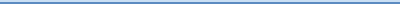 KİBRİTÇİ KIZ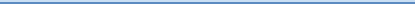   HANSEL VE GRETEL
Grimm Kardeşler
Bir zamanlar Hansel ve Gretel adında iki kardeş varmış. Anneleri onlar daha bebekken ölmüş. Odunca olan babaları, anneleri öldükten birkaç yıl sonra tekrar evlenmiş. Oduncunun yeni karısı hali vakti yerinde bir aileden geliyormuş. Ormanın kıyısında virane bir kulübede oturmaktan ve kıt kanaat yaşamaktan nefret ediyormuş. Üstelik üvey çocuklarını da hiç sevmiyormuş. 
Hansel ve Gretel çok soğuk bir kış gecesi, yataklarına yatmış uyumaya hazırlanırken, üvey annelerinin babalarına, “Çok az yiyeceğimiz kaldı. Eğer bu çocuklardan kurtulmazsak, hepimiz açlıktan öleceğiz,” dediğini duymuşlar. 
Babaları bağırarak karşı çıkmış. “Tartışmaya gerek yok,” demiş karısı. “Ben kararımı verdim. Yarın onları ormana götürüp bırakacağız.”
“Endişe etme,” diyerek kardeşini teselli etmiş Hansel. “Evin yolunu buluruz.” O gece Hansel geç saatlerde gizlice dışarı çıkmış ve cebine bir sürü çakıl doldurmuş. 

Sabah olunca, ailece ormana doğru yürümeye başlamışlar. Yürürlerken Hansel cebindeki çakılları kimseye fark ettirmeden atıp, geçtikleri yolu işaretlemiş. Öğle üzeri babalarıyla üvey anneleri onlar için bir ateş yakmışlar ve hemen geri döneceklerini söyleyip ormanın içinde yok olmuşlar. Tabii geri dönmemişler. 

Kurtlar etraflarında ulurken tir tir titreyen Hansel ve Gretel ay doğana kadar ateşin yanından ayrılmamış. Sonra ay ışığında parlayan çakılları izleyerek hemen evin yolunu bulmuşlar. 

Babaları onları görünce sevinçten havalar uçmuş. Üvey anneleri de çok sevinmiş gibi davranmış ama aslında kararını değiştirmemiş. Üç gün sonra onlardan kurtulmayı tekrar denemek istemiş. Gece, çocukların odasının kapısını kilitlemiş. Bu sefer Hansel’in çakıl toplamasına izin vermemiş. Ama Hansel zeki bir çocukmuş. Sabah ormana doğru yürürlerken, akşam yemeğinde cebine sakladığı kuru ekmeğin kırıntılarını yere saçıp arkasında bir iz bırakmış. 

Öğleye doğru üvey anneleriyle babaları çocukları yine bırakıp gitmişler. Onların geri dönmediklerini görünce, Hanse ve Gretel sabırla ayın doğup yollarını aydınlatmasını beklemişler. Ama bu sefer geride bıraktıkları izi bulamamışlar. Çünkü kuşlar bütün ekmek kırıntılarını yiyip bitirmişler. 

Bu defa çocuklar gerçekten de kaybolmuşlar. Ormanda, üç gün üç gece, aç açına ve korkudan titreyerek dolanıp durmuşlar. Üçüncü gün, bir ağacın dalında kar beyazı bir kuş görmüşler. Kuş onlara güzel sesiyle şarkılar söylemiş. Onlar da açlıklarını unutup kuşun peşine düşmüşler. Kuş onları tuhaf bir evin önüne getirmiş. Bu evin duvarları ekmekten, çatısı pastadan ve penceleri şekerdenmiş. 

Çocuklar tüm sıkıntılarını unutmuşlar ve eve doğru koşmuşlar. Tam Hansel çatıdan, Gretel de pencereden bir parça yiyecekken içeriden bir ses duyulmuş: “Evimi kim kemiriyor bakiim?” Bir bakmışlar kapıda dünya tatlısı yaşlı bir teyze. “Zavallıcıklarım benim,” demiş kadın, “girin içeri.” İçeri girmişler ve hayatlarında hiç yemedikleri yiyecekleri yemişler. O gece kuş tüyü yataklarda yatmışlar. 
Fakat sabah her şey değişmiş. Yaşlı kadın dikkatsiz çocukları tuzağa düşürmek için evini ekmek ve pastadan yapmış bir cadıymış meğer. Hansel’i saçlarından tuttuğu gibi yataktan kaldırmış ve onu bir ahıra kilitlemiş. Sonra da Gretel’i sürüye sürüye mutfağa götürmüş. 
“Kardeşin bir deri bir kemik!” demiş cırtlak bir sesle. “Ona yemekler pişir! Onu şişmanlat! Eti budu yerine gelince ağzıma layık bir yemek olacak! Ama sen hiçbir şey yemeyeceksin! Bütün yemekleri o yiyecek.” Gretel ağlamış, ağlamış, ama çaresiz cadının söylediklerini yapmış. 
Neyse ki Hansel’in aklı hâlâ başındaymış. Gözleri pek iyi görmeyen cadıyı kandırmaya karar vermiş. Cadı şişmanlayıp şişmanlamadığını anlamak için her sabah Hansel’in parmağını yokluyormuş. Hansel de parmağı yerine bir tavuk kemiği uzatıyormuş ona. “Yok, olmaz. Yeterince şişman değil!” diye bağırıyormuş cadı. Sonra da mutafa gidip Gretel’e daha fazla yemek yapmasını söylüyormuş. 

Bu böyle bir ay sürmüş. Bir gün artık cadının sabrı taşmış. “Şişman, zayaf fark etmez. Bugün Hansel böreği yapacağım!” diye haykırmış Gretel’e. “Fırına bak bakalım hamur kıvama gelmiş mi!” Korku içinde yaşamasına rağmen Gretel’in de Hansel gibi hâlâ aklı yerindeymiş. Cadının onu fırına iteceğini anlamış. 

“Başımı fırına sokamıyorum! Hamuru göremiyorum!” diye sızlanmış. Cadı elinin tersiyle Gretel’i hızla kenara itmiş ve başını fırına sokmuş. Gretel bütün gücünü toplayıp yaşlı cadıyı fırının içine itmiş, sonra da arkasından kapağı kapamış.

Hansel böylece kurtulmuş, ama hâlâ eve nasıl gideceklerini bilmiyorlarmış. Tekrar ormana dalmışlar. Bir süre sonra karşılarına bir dere çıkmış. Bir ördek önce Hansel’i sonra da Gretel’i karşı kıyıya geçirmiş. Çocuklar birden bulundukları yeri tanımışlar. Hızla evlerine doğru koşmuşlar. 

Onları karşısında gören babaları çok mutlu olmuş. Sevinç gözyaşları içinde, onları ormanda bıraktıktan kısa bir süre sonra o acımasız üvey annelerinin ailesinin yanına gittiğini söylemiş. Yaptıkları için üzüntüden nasıl kahrolduğunu anlatmış. 

Babalarını bir sürpriz daha bekliyormuş. Hansel ceplerinden, Gretel de önlüğünün cebinden cadının evinde buldukları altın ve elmasları çıkartmışlar. Ailenin tüm sıkıntıları sona ermiş böylece. O günden sonra da ömürlerini mutluluk içinde sürdürmüşler.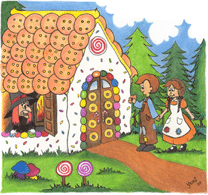 